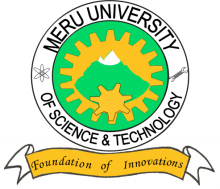 MERU UNIVERSITY OF SCIENCE AND TECHNOLOGYP.O. Box 972-60200 – Meru-Kenya.Tel: 020-2069349, 061-2309217. 064-30320 Cell phone: +254 712524293, +254 789151411Fax: 064-30321Website: www.must.ac.ke  Email: info@must.ac.keUniversity Examinations 2015/2016THIRD YEAR, SECOND SEMESTER EXAMINATION FOR THE DEGREE OF BACHELOR OF COMMERCE BFB 3400: COMPANY LAWDATE: AUGUST, 2016							TIME: HOURS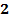 INSTRUCTIONS:  Answer question one and any other two questions.QUESTION ONE (30 MARKS)Explain the statement “ A company is a legal entity quite apart from the persons who constitute it”.									(10 Marks)Summarize the advantages from a legal point of view, of converting a business carried on in partnership into a company limited by shares under the companies Act.	(8 Marks)Discuss the ways a shareholder can cease from being a member of a company by an act of the parties.									(8 Marks)Explain what you understand by a one-man company.				(4 Marks)QUESTION TWO (20 MARKS)Discuss the disadvantages of incorporation .					(10 Marks)Explain the circumstances when certificate of incorporation can be withdrawn.(10 Marks)QUESTION THREE (20 MARKS)Discuss the effects of ultra vires transaction.					(10 Marks)The “doctrine of indoor management” imposes an important limitation on the  “doctrine of constructive notice” . Discuss the exceptions to the doctrine of indoor management.(10 Marks)QUESTION FOUR (20 MARKS)Explain the cases when the right to rescind a contract induced by a fraudulent statement or withholding of some material fact is lost.					(8 Marks)Discuss six ways a person may become a member of a company.		(12 Marks)QUESTION FIVE (20 MARKS)Explain the requisites of a valid meeting.					(10 Marks)Discuss the circumstances under which the company would wound up subject to supervision of the court.								(10 Marks)